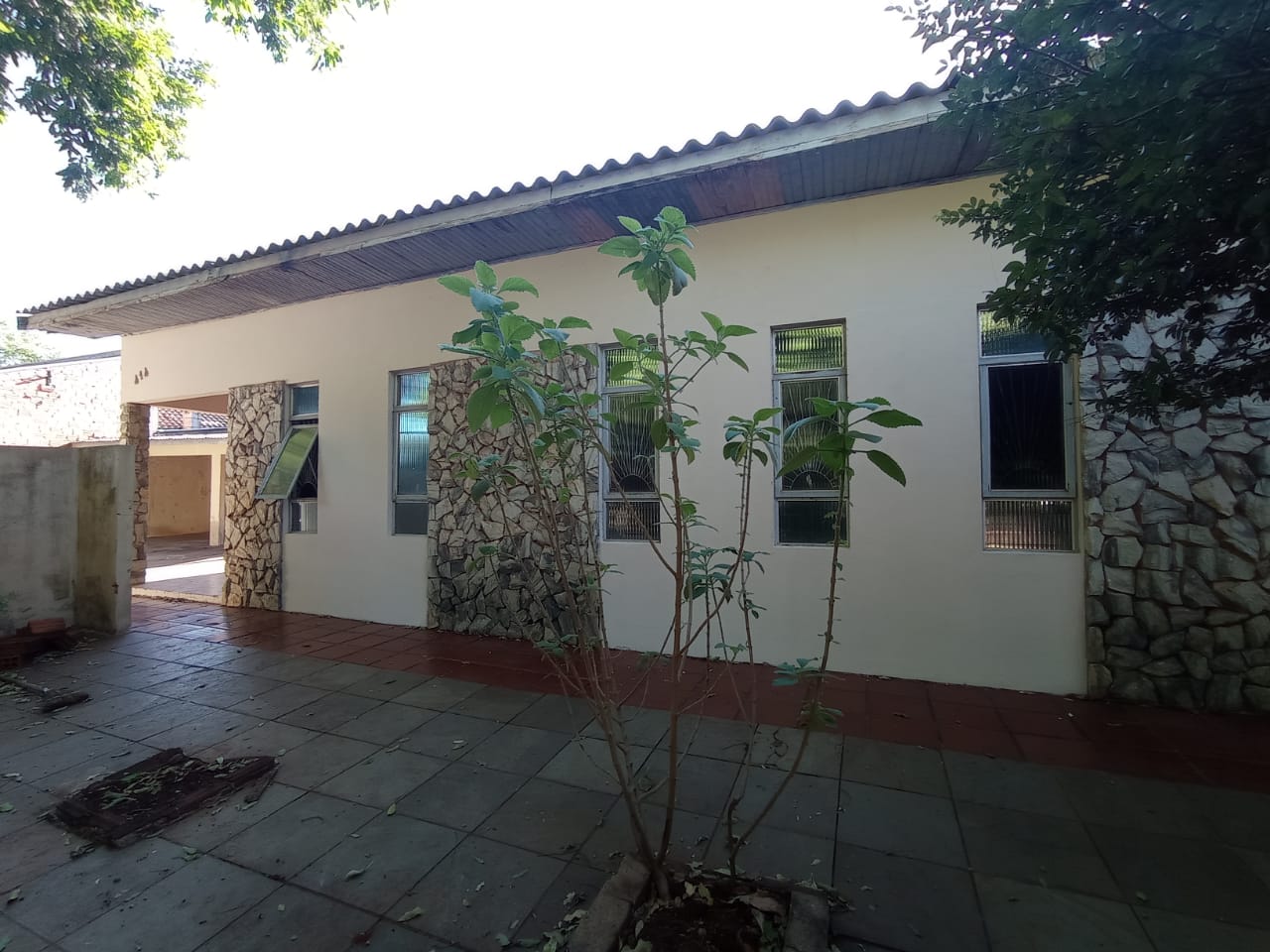 Locação - CasaRua Nazaré nº414 Zona 4SalaCozinha3 quartos1 W.C socialLavanderia1 W.C externoDispensaGaragem R$800,00